КАРАР                                                                           ПОСТАНОВЛЕНИЕ«05» февраль 2020 й.                       № 4                      «05»  февраля 2020г.Об утверждении Плана мероприятий по проведению в сельском поселении Орловский сельсовет муниципального района Благовещенский район Республики Башкортостан в  2020 году Года эстетики населенных пунктов: газоны, тротуары, освещение, заборы.соответствии с Указом Главы Республики Башкортостан от 17 октября 2019 года N УГ-341 « Об объявлении в Республике Башкортостан 2020 года Годом эстетики населенных пунктов: газоны, тротуары, освещение, заборы», в целях создания условий для комфортного проживания населения сельского поселения Орловский сельсовет муниципального района Благовещенский район Республики Башкортостан, повышения уровня благоустройства и формирования эстетического внешнего облика населенных пунктов сельского поселения Орловский сельсовет муниципального района Благовещенский район Республики Башкортостан, Администрация сельского поселения Орловский сельсовет муниципального района Благовещенский район Республики БашкортостанПОСТАНОВЛЯЕТ:Создать рабочую группу по организации и проведению мероприятий, по проведению в сельском поселении Орловский сельсовет муниципального района Благовещенский район Республики Башкортостан Года эстетики населенных пунктов: газоны, тротуары, освещение, заборы. (Приложение №1).Утвердить прилагаемый план мероприятий по проведению в сельском поселении Орловский сельсовет муниципального районаБлаговещенский район Республики Башкортостан Года эстетики населенных пунктов: газоны, тротуары, освещение, заборы. (Приложение №2).Контроль за  исполнением  настоящего  постановления  оставляю за собой.Приложение № 1 к постановлению Администрации сельского поселения Орловский сельсовет Муниципального района Благовещенский район Республики Башкортостан
от 05 февраля . № 4Рабочая группапо организации и проведению мероприятий, по проведению в сельскомпоселении Орловский сельсовет муниципального районаБлаговещенский район Республики Башкортостан Года эстетики населенныхпунктов: газоны, тротуары, освещение, заборы.1.Загитова Зимфира Ахматзакиевна – глава сельского поселения2.Новикова Любовь Павловна –  методист Ошмянского  СДК 3. Сафаргалиева Татьяна Валентиновна –художественный руководитель Ошмянского СДК4.Маяревская Юлия Николаевна –заведующий  ООШ с.Орловка5.Бикбулатов Илдар Тимирханович – староста деревень6. Коновалова Светлана Анатольевна – фельдшер ФАП с.Орловка7. Шичина Минизахида Закиевна –председатель Совета ветерановПриложение № 2 к постановлению Администрации сельского поселения Орловский сельсовет Муниципального района Благовещенский район Республики Башкортостан
от 05 февраля . № 4План мероприятий по проведению в сельском поселении Орловский сельсовет муниципального района Благовещенский район Республики Башкортостан Года эстетики населенных пунктов:газоны, тротуары, освещение, заборыБАШКОРТОСТАН РЕСПУБЛИКАhЫБЛАГОВЕЩЕН РАЙОНЫ МУНИЦИПАЛЬ РАЙОНЫНЫ   ОРЛОВКА  АУЫЛ СОВЕТЫ  АУЫЛЫ БИЛӘМӘhЕ ХАКИМИӘТЕРЕСПУБЛИКА  БАШКОРТОСТАНАДМИНИСТРАЦИЯСЕЛЬСКОГО   ПОСЕЛЕНИЯ    ОРЛОВСКИЙ СЕЛЬСОВЕТ МУНИЦИПАЛЬНОГО РАЙОНА БЛАГОВЕЩЕНСКИЙ РАЙОНГлава Администрации
З.А.Загитова№ п/пНаименование видов работСроки реализацииОтветственный за реализацию данного мероприятия1Создание рабочей группы по объявленному Году эстетики.февральГлава СП 2Проведение собраний граждан по вопросам проведения благоустройства и озеленения населенных пунктов.апрель- майАдминистрация сельского поселения, депутаты3Подготовка и раздача уведомлений владельцам домов, требующих приведение в порядок прилегающей территории.майЧлены рабочей группы4Озеленение территорий, прилегающих к административным зданиям, разбивка и посадка цветников.майГлава СП, руководители учреждений5Благоустройство территории возле обелиска участникам  ВОВ в с.Орловкаапрель-май Администрация сельского поселения, работники школы  с. Орловка, депутаты; население6Благоустройство территории всех  кладбищ: обкос травы, ремонт огражденийапрель-сентябрьАдминистрация сельского поселения,депутаты, население7Проведение  субботников, санитарных дней по санитарной очистке, благоустройству территорий населенных пунктов и обкосу  травы на обочинах дорог апрель-октябрь постоянноАдминистрация сельского поселения,руководители учреждений, депутаты,             население8Проведение единой республиканской акции « Зеленая Башкирия»апрель - октябрь  Администрация сельского поселения,руководители учреждений,депутаты,            население9Приобретение и установка аншлагов с наименованием улиц и нумерацией домовиюнь - август Администрация сельского поселения10Проведение  мероприятий, конкурсов  в  рамках проведения праздника «День села»августАдминистрация сельского поселения,руководители учреждений,депутаты,            население 11Асфальтирование  подъездного пути к школе и площадки для стоянки автомобилейавгустАдминистрация сельского поселения12Содержание дорог: очистка от снега, грейдерованиепостоянноАдминистрация сельского поселения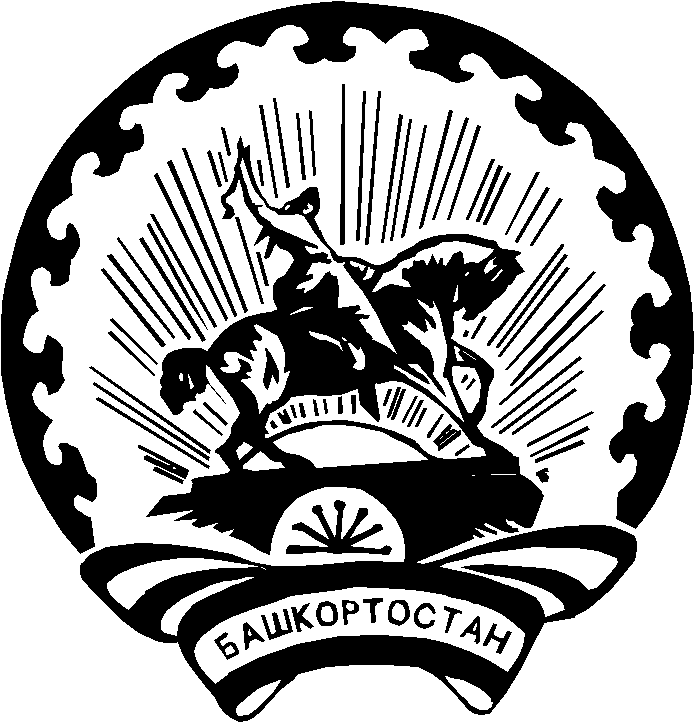 